Опросный лист для установки расходомераSofrel LT-USИнформация о предприятии заказчика4. Параметры трубопровода:Строительный уклон:	  	Наличие контруклона:	Нет данныхмм/мРасстояние прямолинейного участка трубопровода (без боковых присоединений, имеющего постоянный уклон и диаметр):перед измерительным 	м створом:после измерительного 	м створа:Нет данныхИнтервал передачи данных 	 	:	 Примечания:  1. При отсутствии данных - поставить отметку в соответствующей графе. В случае нехватки данных, необходимых для программирования, могут потребоваться дополнительные замеры и исследования. 2. По возможности к опросному листу приложить фотографии: общий вид колодца, расположение трубопровода в колодце, створов отводящего и подводящего трубопровода.Дата заполнения:	Опросный лист 	/ ____________________ заполнил:                                                                       должность, ФИО                                                 ПодписьКонтактный телефон: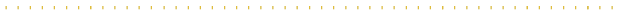 Просьба заполненный и подписанный опросный лист направить по электронной почте oleg@olpodbor.ru или позвонить по телефону 89304152998Название предприятия:	ИНН/КПП:	 	ИНН/КПП:	 	ИНН/КПП:	 1. Адрес и название объекта (место установки расходомера):Техническая информация2. Глубина колодца:мНет данных3. Форма и размер трубопровода:О-образный	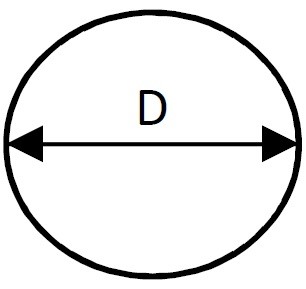 D=ммU-образный	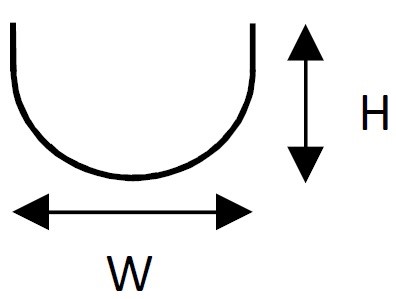 H=W=ммПрямоугольный	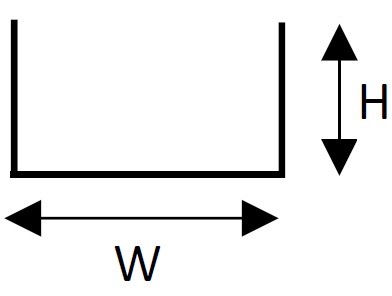 H=W=ммТрапецеидальный	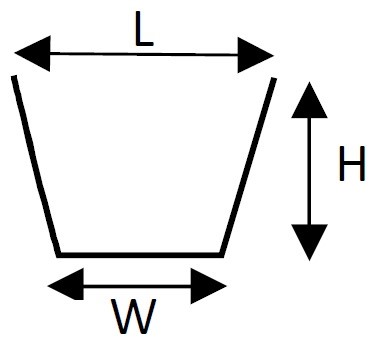 Нет данныхH=W=L=	  ммМатериал:Другое:Нет данныхТолщина отложений:ммНет отложений	Нет данныхИзмеренная средняя скорость течения потока:м/сИзмеренный уровень потока:	мм	Нет данныхНаличие подпора:Нет данныхНаличие контруклона:Максимальный расход:	м3/ч	Максимальны й уровень:ммМинимальный расход:	м3/ч	Минимальный уровень:Нет данныхИнформация для программирования5. Параметры сбора данных:Интервал снятия показаний (рекомендуемое - 5 мин):	другое	Нет данныхммна сервердругоеНет данных6. Наименование мобильного оператора SIM-карты:другоеНет данных7. Передача данных:ВоСток.WEBIP-адрес заказчикаНет данныхТакже нам необходимо выполнить:проектирование узла учета монтаж LT-USДополнительная информация:Также нам необходимо выполнить:проектирование узла учета монтаж LT-USДополнительная информация: